Musictheory.net InstructionsGo to musictheory.net on your school computer (if you type it in wrong, it will show up blocked.Click on “Exercises”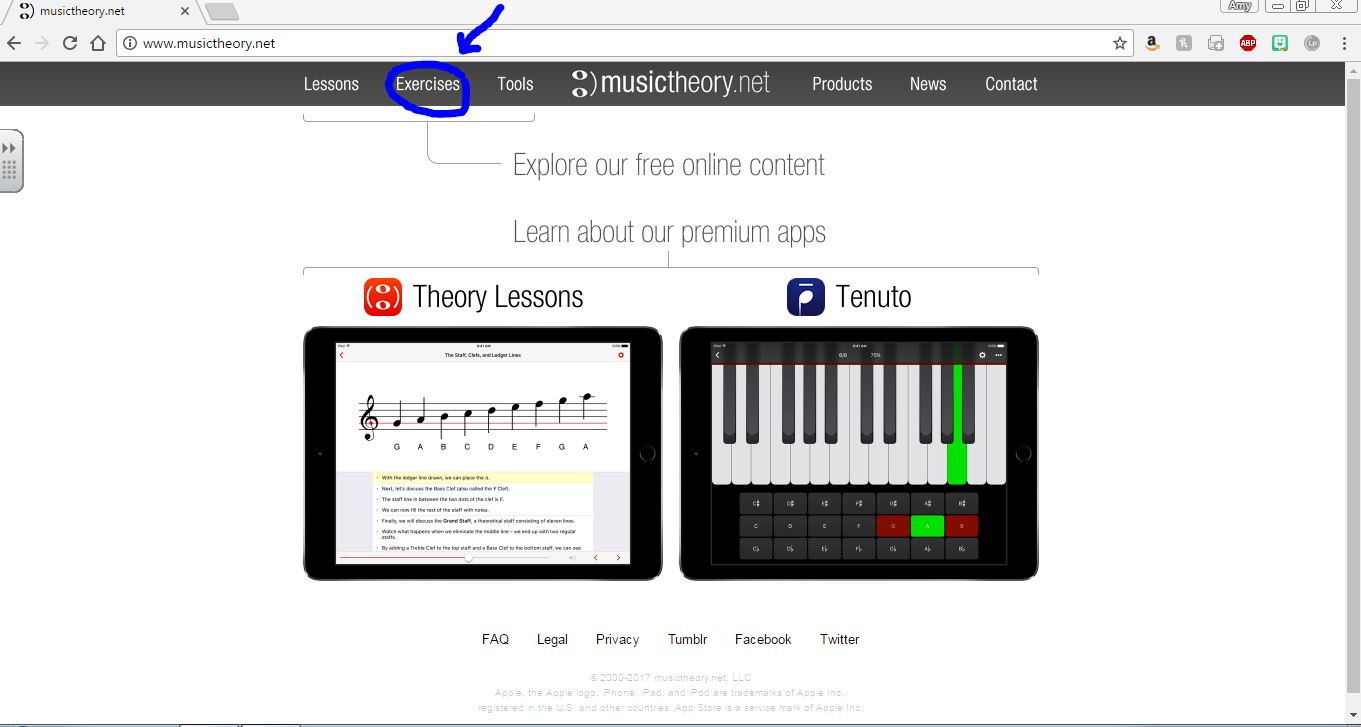 Click on “Note Identification”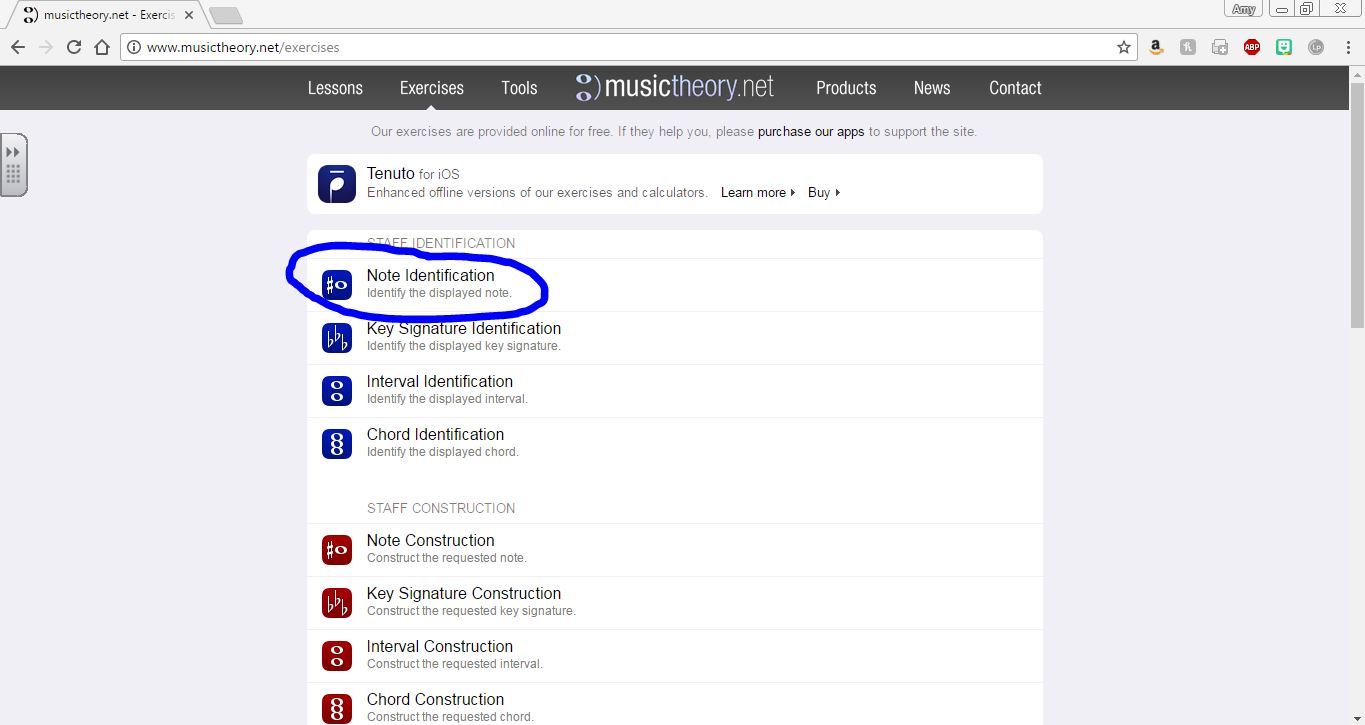 Click on Settings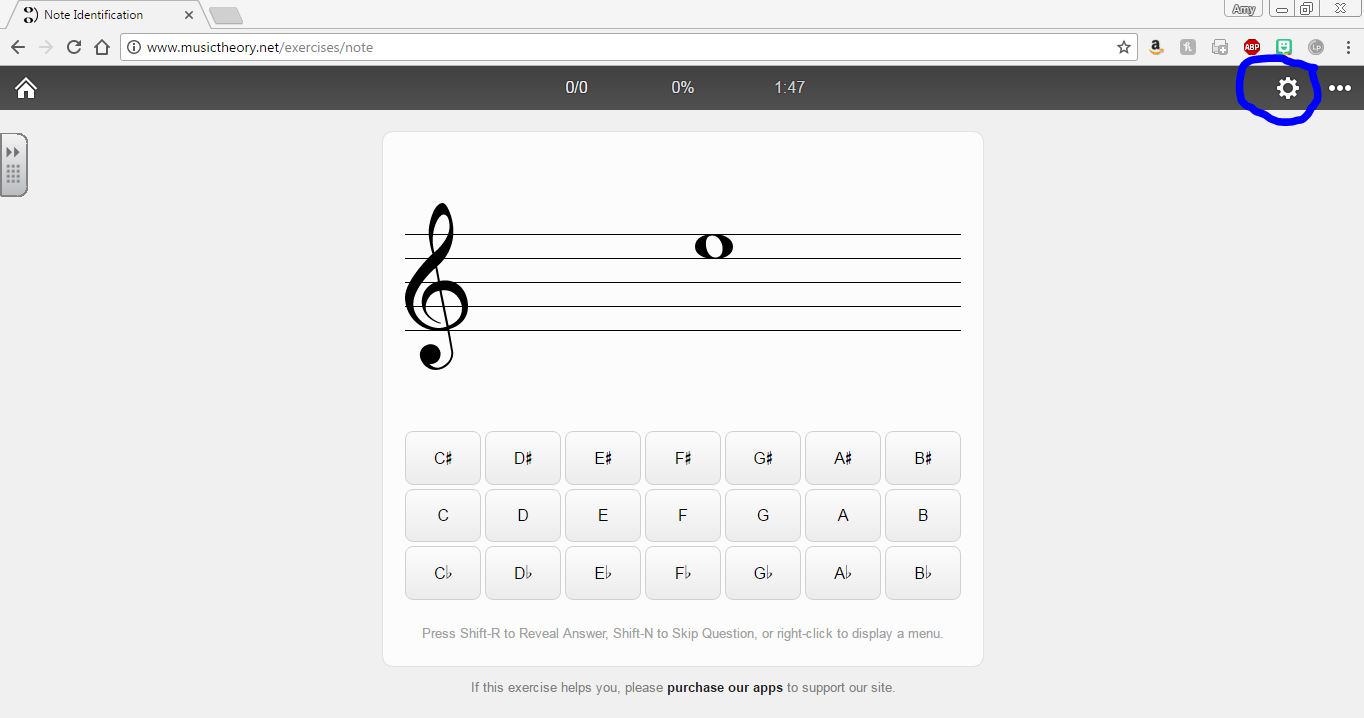 Follow these guidelines for the settings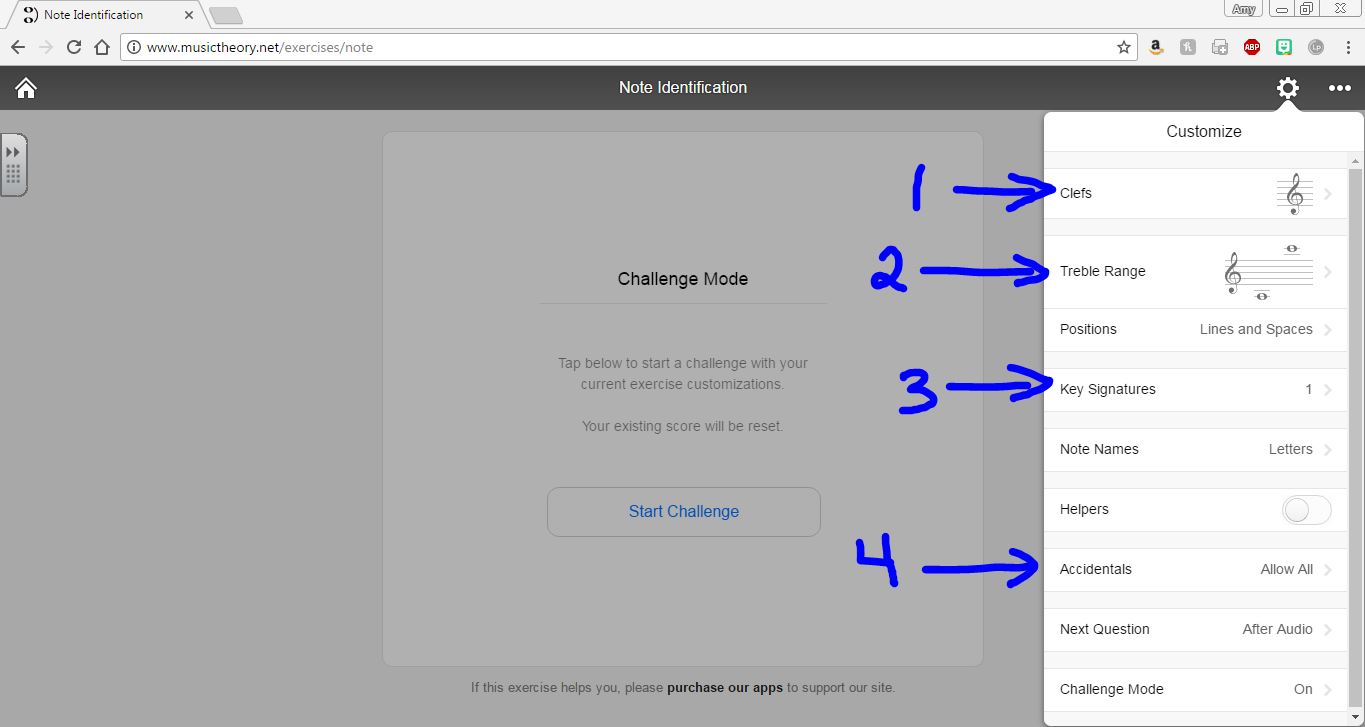 Step 1- Change the clef to the appropriate one for your instrumentStep 2- Change the range to the following7th and 8th Grades- Everyone but Tubas- 3 ledger lines above and 4 below. Tubas- Top line of the staff and 5 lines below.6th grade- 2 Ledger lines above and 3 ledger lines belowStep 3- Key signatures8th grade- Add all the key signatures for your instrument for Concert Bb, Eb, Ab, F, C and G scales7th grade- Add the key signatures for your instrument for Concert Bb, Eb and F.6th grade- Add the Key signature for your instrument for Concert Bb and F.Step 4- Accidentals7th and 8th grades- allow accidentals6th grade- no accidentalsClick “Challenge mode”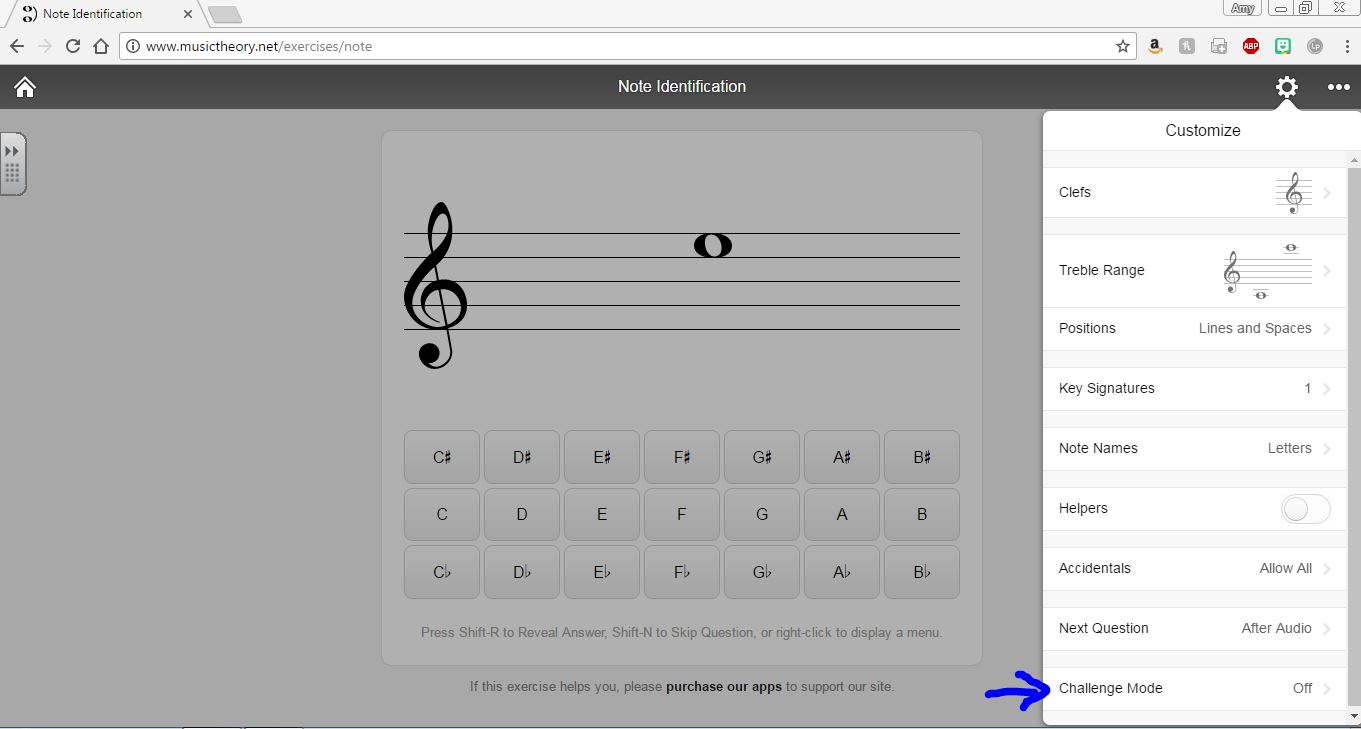 Guidelines for Challenge mode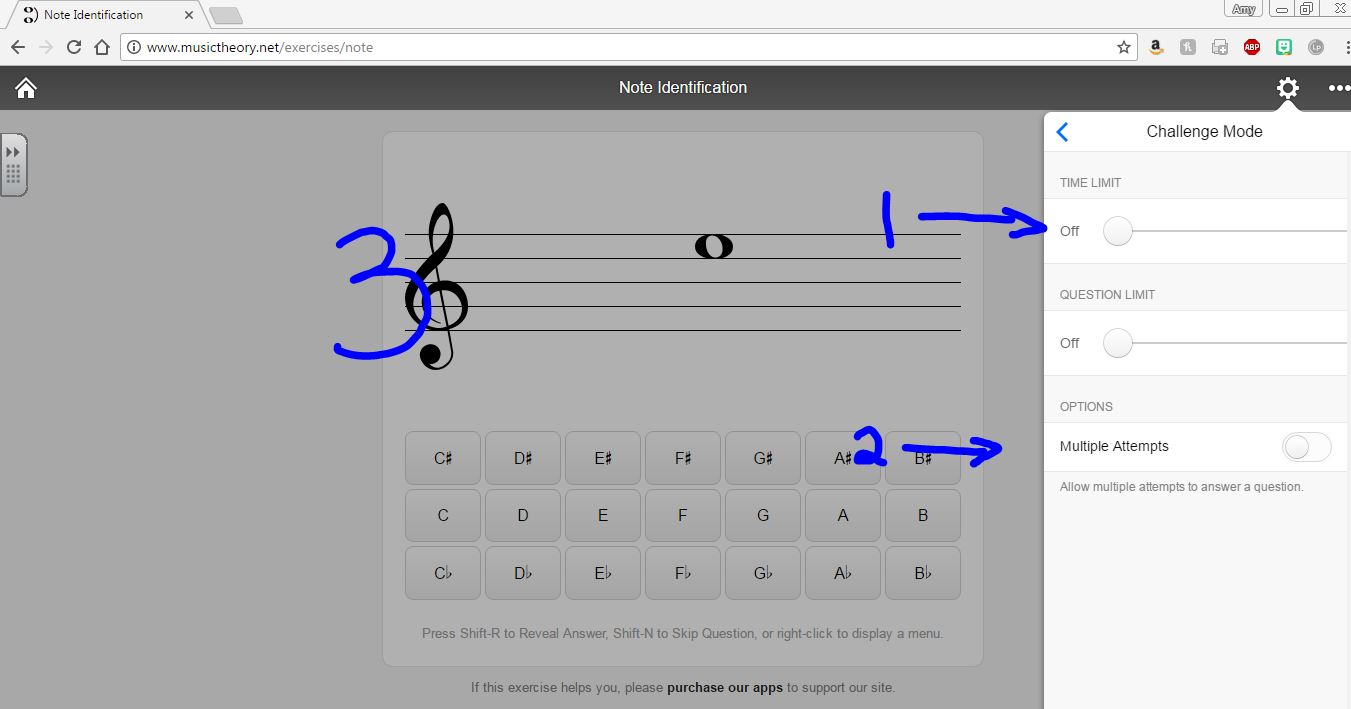 Step 1- Time limit. Set this to 5 minutesStep 2- Multiple attempts, allowStep 3 Click somewhere outside of the settings box.Bookmark this page to save for practice records by clicking on the star in your browser.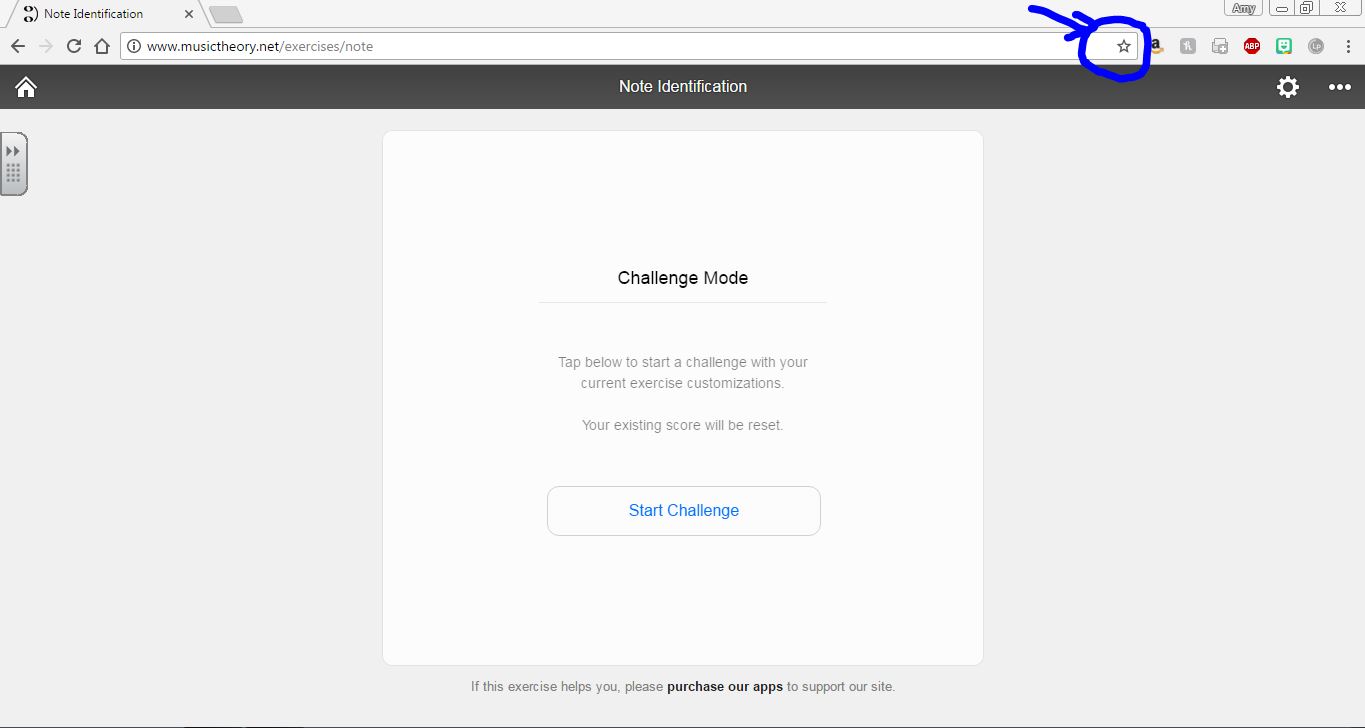 